Dimanche 11 février 2024  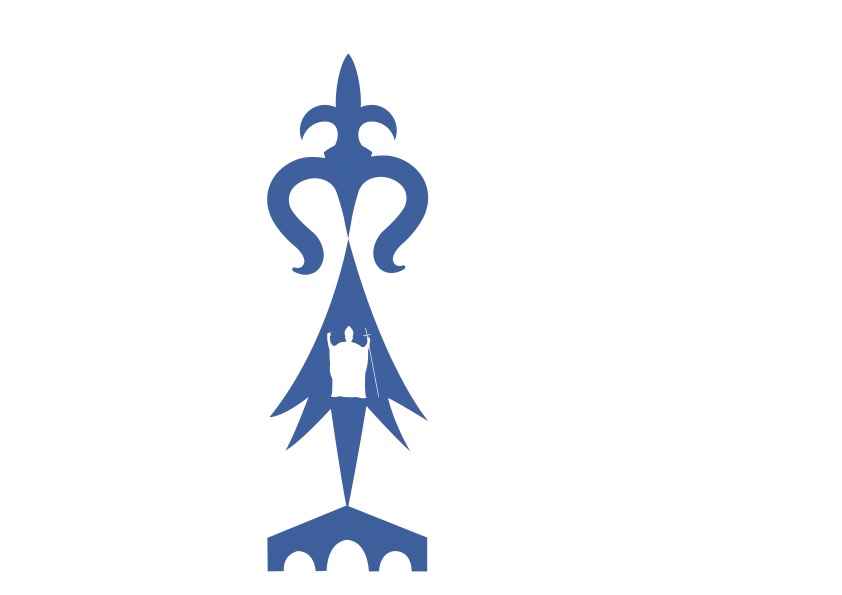 6ème  dimanche du temps ordinaire Année BPresbytère permanence d’accueil du mardi au samedi de 9h30 à 12h.et le mercredi de 14h30 à 17h30Messe tous les samedis à la basilique à 9h en l’honneur de Notre Dame de Joie. Merci de prendre rendez-vous au presbytère avec un prêtre pour se confesser. Messes en semaineMesse tous les jours à la chapelle St Ivy à 9h (suivie du chapelet) et le mercredi et le vendredi à 19h.Tous les mercredis matin messe à 6h45 à St IvyTous les mardis et jeudis messe à la basilique à 19h. Le jeudi la messe de 19h est suivie de l’Adoration Eucharistique jusqu’à 21h30 (Complies). Possibilité de recevoir le Sacrement de la réconciliation et de la pénitence de 19h30 à 21h30.Obsèques : Alain  GILLARD- Alain LE SAUCE- Delphine COLLINMesses à venir : Mercredi des Cendres 14 février A la chapelle St Ivy à 6h45 et 9h A la basilique Notre Dame de Joie à 19hSamedi 17 Février à 18h à la Basilique  Dimanche 18 février  à 11h à  la   Basilique ;  à 9h30 au Sourn et à 9h30 à KergristSONDAGE ATHENEE 2024-2025 sur Pontivy : Parmi les thèmes déjà proposés par le diocèse, lesquels vous intéresseraient à Pontivy, sur 2024-2025 (entourer la/les formation(s) souhaitée(s) ?       Les fondamentaux, Itinéraires spirituels, Couple et mariage, Fragilités et lien social, Santé, Liturgie, Clés pour la mission, Visio Divina (The Chosen)Quels autres formations souhaiteriez-vous à Pontivy ( boite aux lettres presbytère).....................................................................................................Toutes les personnes qui donnent la communion aux malades sont invitées à venir remplir une fiche de renseignements à la sacristie après la messe. Merci de déposer les custodes sur la table des offrandes à la basilique à coté du confessionnal. Dans les clochers sur l’autel directement.                                                       Chorale :Depuis le 13/09 septembre ont repris les répétitions hebdomadaires des deux chorales. Ces répétitions ont lieu à la chapelle saint Ivy les mercredis en période scolaire, de 17h30 à 18h30 pour les enfants de 7 à 17 ans, et de 19h45 (après la messe) à 21h30 pour les adultes, nous terminons par la prière des Complies. Ces chorales sont ouvertes à tous ceux qui souhaitent apprendre les chants de la messe pour embellir la liturgie. Vous désirez chanter ? Alors venez mercredi !Rosaire à la basilique tous les 1er samedis du mois de 16h à 17h30 autel de notre Dame de Joie :  2 mars / 6 avril / 4 mai / 1er juin / 6 juillet / 3 août.   Chapelet tous les vendredis à 14h à l’église de Kergrist les semaines impaires et à l’église de Neulliac les semaines paires, y compris pendant les vacances.Autres informations :Concert à la basilique « Un Piano et ma voix » Amaury VASSILIDimanche 10 mars à 18h. Renseignements et réservations : samuelducros.com +ticketmaster.fr 0892390100 +fnac.com 0892683622Pèlerinage Diocésain à Lourdes, se déroulera du 27  mai au 02 juinPour les malades, personnes à mobilités réduites, s’inscrire auprès de :Annie GUILLEMOT 06 70 73 29 57 - Jean JAHIER 06 81 18 27 32Se former avec ATHÉNÉE  prochaines réunions : Scholé Visio Divina. 8 cours de 2h. 35 euros. Maison Notre Dame de Joie les vendredis de 20h à 22h.16 fevrier-15 mars-12 avril-17 mai- 14 juin.   Scholé Credo 9 cours de 2h. 35 euros.  Mardi de 20h à 22h Salle Notre Dame de Joie  20 février-19 mars-16 avril-14 mai.Ensemble paroissial de Pontivy Kergrist - Neulliac - Le Sourn - Saint - Thuriau Presbytère- 1, Place Bourdonnay du Clézio 56300 Pontivy paroisse-pontivy.fr.  / tél : 02 97 25 02 53 / pontivyparoisse@gmail.com